Sample 1:Sample 2: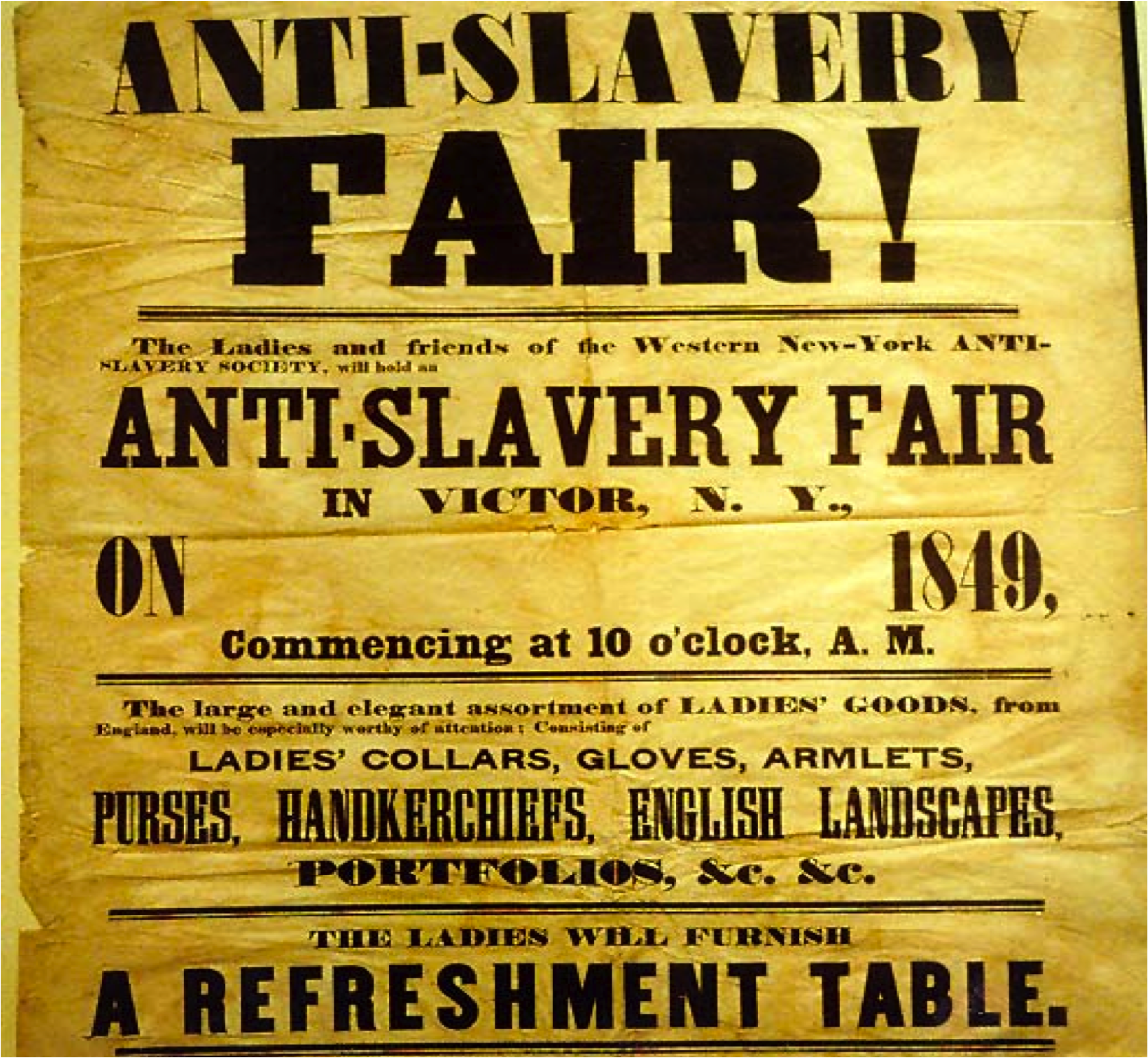 